          ACCESS SENIOR HOUSING OF WILLINGTON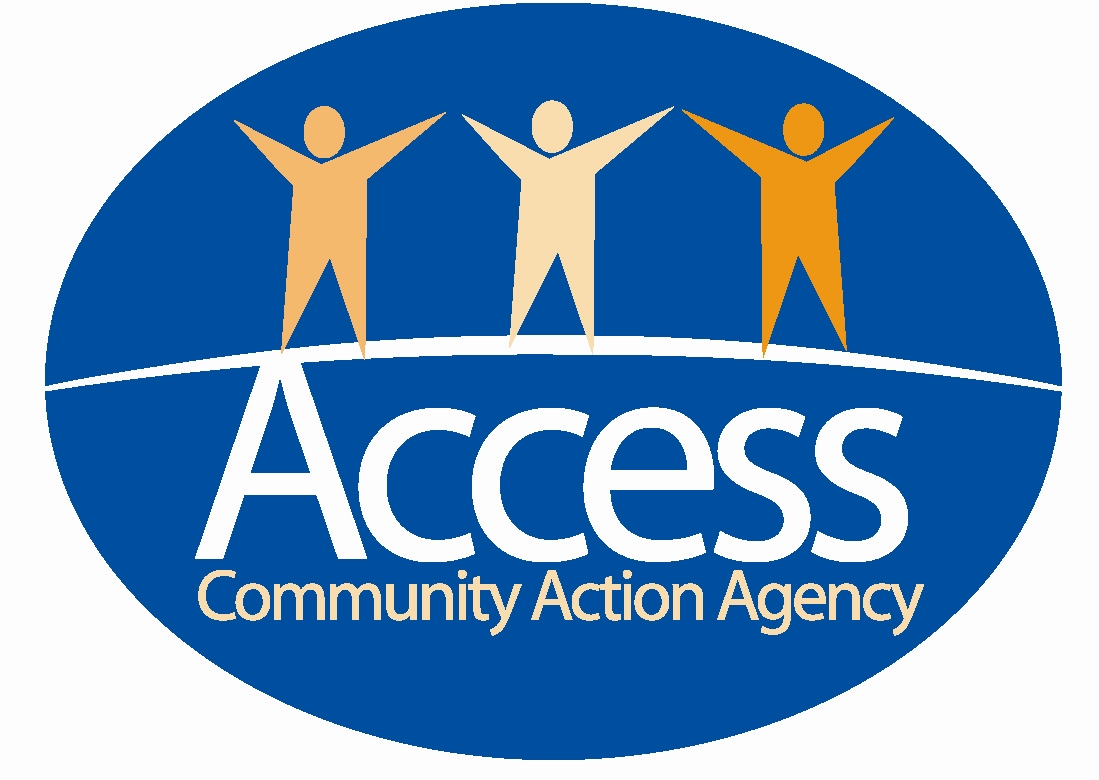 WILLINGTON WOODS25 SENIOR WAYWILLINGTON, CT 06279860-429-8777 Office860-420-0050 Fax  Date Received _________________Time: _________________APPLICATION INSTRUCTIONS(Please Print Clearly)Please complete the attached application and sign the release forms.  Answer all questions even if the answer is zero.  If a page does not apply please mark N/A on that page.  Incomplete applications will not be processed.  Return all pages of this application and make copies for your record.  Management will fax/mail out all verification requests.  This applies to each person who will be living in the apartment.Identification:We require (3) forms of identification.  Please do not send originals.  We require a copy of a picture ID, your Social Security Card and your birth certificate.  Picture ID must have date of birth on it.Qualification:To qualify for tenancy at Access Senior Housing of Willington, an applicant must be 62 years old or older, U.S. Citizen, National, or Eligible Non-Citizen, and have an annual income below the established HUD guideline below.  Income Limits:			# of People			Maximum Income			One (1)			$35,350			Two (2)			$40,400Income Verifications:All Sources must be verified.Please attach copies of paycheck stubs (4 most recent), budget sheets for state assistance, alimony, social security, workers’ compensation and/or pension.Sign all releases so information can be verified.EIV (Enterprise Income Verification) will be used as a screening tool for income.Screening will be used to check your prior landlords, credit, and drug and criminal history.Rental History:Please sign and complete the top portion only of the enclosed “Landlord Verification Form” and return it to us.  We will mail the form to your landlord.  Residency must be established for the past 12 months.  If you own your home we may ask for copies of tax bills to establish residency.  APPLICATIONS MAY BE DENIED IF ANY OF THE FOLLOWING APPLY:Not eligible (Income too high, under age (62), ineligible non-citizen)Unfavorable credit reportUnfavorable landlord reference (previous eviction, late payments)Inability to pay rentUnfavorable background checks (arrest and/or conviction history)Failure to supply requested documentationWaiting List:Completed applications will be placed on a waiting list according to first come first serve.  All applications must be complete (no missing information) to be placed on the waiting list.Security Deposit:A security deposit equal to one month’s rent will be due upon acceptance of an available unit.Deposits:Pets are allowed subject to the “PET POLICY”.  An additional pet security deposit will be required at time of move-in.Reasonable Accommodations:Reasonable accommodations for people with disabilities will be provided upon request. Further information can be provided if necessary.  (See - Reasonable Accommodations and Modification Policy.)  I have read and understand the application instructions:____________________________________	_______________________Applicant’s Signature					Date____________________________________	_______________________Co-Applicant’s Signature				DateHOUSEHOLD INFORMATIONApplicant Name (A):  __________________________________________________________Co-Applicant Name (B):  _______________________________________________________Address:  ____________________________________________________________________Daytime Phone:  _______________________  Evening Phone:  ________________________Date of Birth (A):  _________________    Social Security Number (A): __________________Date of Birth (B):  _________________    Social Security Number (B): __________________How Long at Current Address: ________  Do You Rent or Own: _______________________Amount of monthly rent or mortgage payment:______  Is your house on the market: _______INCOME INFORMATIONGross Income per Month: 	(A) ____________   (B)  ____________Social Security:			(A) ____________   (B)  ____________SSI Benefits:			(A) ____________	   (B)  ____________Pension:				(A) ____________	   (B) _____________Veteran’s Benefits:		(A)  ____________   (B)  ____________Public Assistance:			(A)  ____________   (B)  ____________Employments:			(A)  ____________   (B)  ____________Alimony:				(A)  ____________   (B)  ____________Other:					(A) _____________   (B)  ____________Do you file Federal Income Tax Returns? ________ If so, please enclose a copy.Do you have any assets not listed above?  __________________________________________Have you disposed of any assets in the last two years?  (Given away money to relatives, sold property for less than the market value, set up irrevocable trusts?) _______________________If yes, describe:  ______________________________________________________________REFERENCESCurrent Landlord Name: _______________________________________________________Landlord Address:  ____________________________________________________________Occupancy Address: ___________________________________________________________Dates of Occupancy:  From ______________________ To ____________________________Previous Landlord Name:  ______________________________________________________Landlord Address:  ____________________________________________________________Occupancy Address:  __________________________________________________________Dates of Occupancy:  From ______________________ To ____________________________Mortgage Holder Name:  _______________________________________________________Mortgage Holder Address:  _____________________________________________________Property Address:  ____________________________________________________________Dates of Mortgage:  From ______________________ To _____________________________Personal Reference (not a relative)Name:  _____________________________________________________________________Address:_____________________________________________________________________Relationship: ____________________________  Phone Number:  ______________________VEHICLE INFORMATIONMake: ___________________ Model: _____________________  Year: _________________Color: ___________________ License Plate #: _____________________________________Make: ___________________ Model: _____________________  Year: _________________Color: ___________________ License Plate #: _____________________________________PET INFORMATIONDo you own any pets? _________________  If yes, describe: __________________________	ASSET INFORMATION(Use back of sheet if more room is needed for any item)Checking Account:Name of  Bank/Credit Union (CU): _____________  Acct #: ________ Balance: ________Name of  Bank/Credit Union (CU): _____________  Acct #: ________ Balance: ________Savings Account:Name of  Bank/Credit Union: _______________  Acct #: _____________ Balance: ________Name of  Bank/Credit Union: _______________  Acct #: _____________ Balance: ________Certificates of Deposit (CD’s):Bank Name: __________________ Acct #:  _____________________ Balance:  __________Bank Name: __________________ Acct #:  _____________________ Balance:  __________Savings Bonds:Maturity Date:  ________________ #: __________________________ Value:  ___________Mutual Funds:Name: ________________# of Shares: ______ Interest or Dividends: _____ Value: _______Stocks and Bonds:Name: ________________# of Shares: ______ Interest or Dividends: _____ Value: _______Real Estate:Location: __________________ Mortgage Amount: _____________ Value: _____________Whole Life Insurance (Term Life Policies are not needed):Company:  ____________________ Account #: _________________ Cash Value: _________	Annuities:Company:  ____________________ Account #: _________________ Cash Value: _________	ADDITIONAL INFORMATIONDo you use any illegal substances?					Yes			NoHave you ever been convicted of a felony?				Yes			NoHave you ever been evicted from any housing?			Yes			NoHave you ever filed bankruptcy?					Yes			NoDo you qualify for housing for a disabled person?			Yes			NoDo you need a handicapped accessible unit?				Yes			NoWill you take an apartment when one is available?			Yes			NoAre you receiving subsidy at any other location?			Yes			NoAre you a:	U.S. Citizen?						Yes			No		U.S. National?						Yes			No		Eligible Non-Citizen?					Yes			NoWhere did you hear about our Housing Complex?			________________________You will be notified when your application is at the top of the waiting list.  If you do not wish to take the apartment at that time of availability, your name will be removed from the waiting list.  CERTIFICATIONI/We hereby certify that I/We will not maintain a separate subsidized unit in another location.  I/We further certify that this will be my/our permanent residence.  I/We understand that my eligibility for housing will be based on applicable income limits and by management’s selection criteria.  I/We certify that all information is true to the best of my/our knowledge and I/We understand that false statements or information are punishable by law and will lead to the cancellation of this application or termination of tenancy after occupancy.  All adult applicants must sign application.  I/We authorize Access Senior Housing of Willington, Inc. or its agent to obtain such credit, criminal and eviction records necessary to evaluate my application for housing.Applicant Signature: ___________________________________________________________Co-Applicant Signature:  _______________________________________________________LANDLORD VERIFICATION FORMTo Be Completed by ApplicantLandlord Name: _____________________________________________________________Address:____________________________________________________________________Phone: _____________________________________________________________________Applicant Name: _____________________________________________________________Address: ____________________________________________________________________Occupancy Agency: ___________________________________________________________Date of Occupancy: ___________________________________________________________I HEREBY AUTHORIZE THE RELEASE OF THE INFORMATION REQUESTED BELOW:________________________________________________________  Date: ______________Applicant Signature……………………………………………………………………………....................................The above referenced person has applied for an apartment in WILLINGTON WOODS, 60-A Old Farms Road, Willington, CT 06279.  You were listed as either current or former landlord.  The applicant by his/her signature above has authorized you to release the information regarding his/her residency.  We ask your cooperation in supplying information requested.  This information will be used only in determining the eligibility status of the family.  Your prompt return of this information will be appreciated.  Should you have any questions, please do not hesitate to contact us.To Be Completed By Landlord OnlyMove-In Date:  ___________________________	Move-Out Date:  ________________________________Amount of Monthly Rent $__________________	Utilities Included: _______________________________Does tenant have rental assistance? ___________Rent Generally Paid:   On Time ________	Occasionally Late ________	Often Late ________Has any legal action taken against this tenant?  ________Housekeeping Habits:  Good ________	Average ________	Poor ________Would you rent to this tenant again?  ____________Comments:___________________________________________________________________________________________________________________________________________________________________________________________________    _____________________	__________________________________Landlord’s Signature				Title				Telephone NumberRETURN TO:  Property Manager, Willington Woods, 25 Senior Way, Willington, CT 06279.				THE FOLLOWING MUST ACCOMPANY YOUR APPLICATIONCopy of your Social Security Card and the latest “Your New Benefit Amount” form received from Social Security yearly usually in December.Copy of your Birth CertificateCopy of license or other form of picture I.D. with birth date.At least four (4) consecutive check stubs from all employment from family members that are 18 and over.Copy of your bank book, certificates of deposit, stock certificates, mutual funds, etc.Copy of your latest bank statement for checking and savings, etc.Copy of your pension and what is deducted if any.Copy of Whole Life Insurance showing Cash Value.Copy of a cancelled check or rent receipt from rent you pay.Copy of your resident alien card if not a U.S. CitizenNote:  The following forms which are included in this application must be completed and signed in all the appropriate places:	1.	Signature on Page 3 of Application	2.	Race and Ethnic Data Form	3.	Applicant Citizenship Declaration	4.	Supplement to Application for Federally Assisted Housing	5.	HUD Form 9887 and 9887A	